……….000000000000…………..000000000000000000000000000000  City Council Meeting	           	   			   	  		 City Hall Hours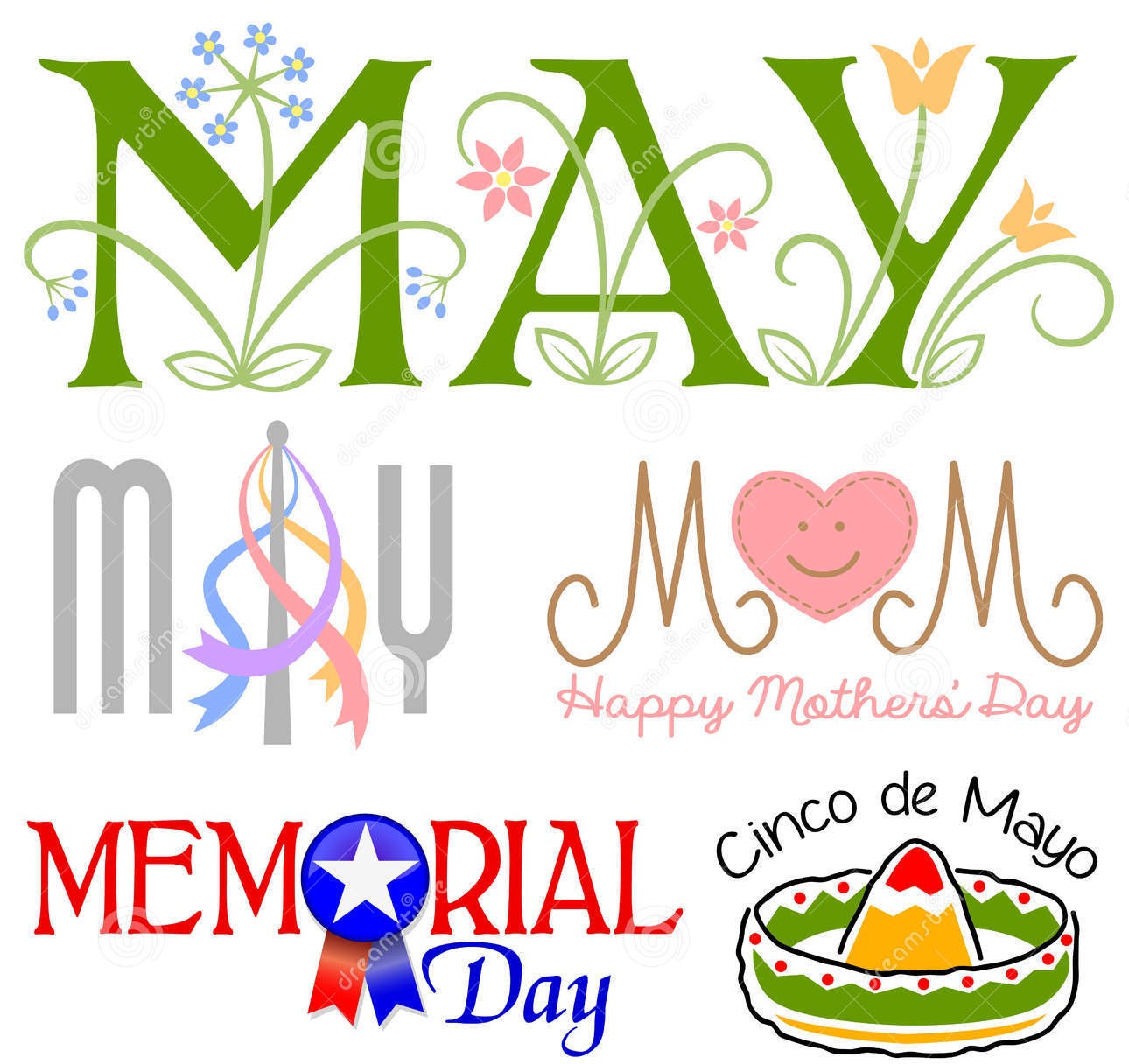  7:00 pm May 21, 2020    	  		  		 	                      Mon. – Thurs. 10 am – 2 pm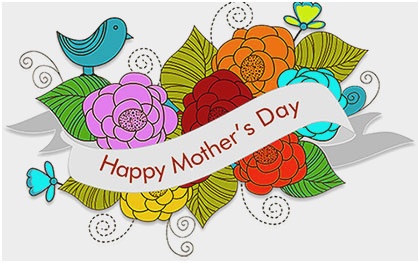 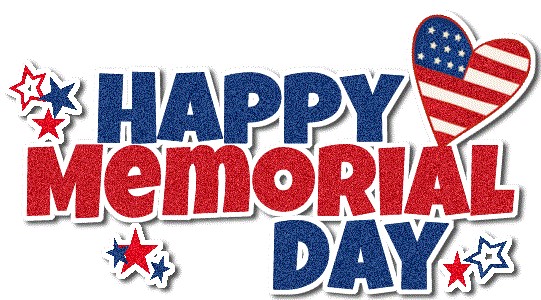 CITY UPDATE City Hall is still on “lockdown” and I continue to work from home. It is business as usual with payments being credited to accounts, phone call messages and emails being returned, and all other work being done. I am currently also working on the 2020–2021 Fiscal Year Budget. Speaking of the Budget, members are needed for the Budget Committee. 2 meetings have been set; the first one is at 6:00 pm on Thursday, May 21st. The second meeting, if needed, will be Thursday, June 4th, also at 6:00 pm at City Hall. Social Distancing will be used at both meetings unless not being required by the Governor. If you would like to see a copy of the documents, please call me at 541-905-2590 and I can email them to you. You can contact me with questions or email any comments you would like to be presented to the Committee if you don’t wish to attend the May 21st meeting.Mayor Suzie Hibbert has decided not to run for the Mayor position this year. She has dedicated a lot of time, energy and work to the City of Sodaville and has determined that since her husband has retired, it now the time to enjoy her grandchildren and life by allowing someone else take the reins. She will be greatly missed.Also, 2 of the 4 Council positions will be up for reelection. The seats of Councilor Anthony Morelos and Councilor Jeff Hensley will be on the ballot. I have not heard whether they will be running again but I will keep you updated. If you are interested in running for the position of Mayor or City Councilor, contact me for information on how this process works in the city and how to get your name on the ballot.Stay Safe,Judy Smith, City Administrator (cell: 541-905-2590)MAYOR’S MESSAGEIs it really May? It feels like we have missed out on our seasons also.  How are you doing? I am pretty much done with this Covid 19 business.  We have the parks open, at your own risk, or choice. The restrooms have remained closed, on the side of caution of Stan’s protection. I am hoping to open them again soon. Council will continue to monitor the situation and open ASAP.We do have the Budget Committee this month. If you would like to join us, we would love to have your participation. It is Thursday, May 21st at 6:00 pm. The Council meeting is at 7:00 pm.Judy is doing an awesome job improvising with doing the City business from home. It’s not easy to be away from the office and all it entails, is it?  I’m sure many of you are dealing with the same thing. I’ve been helping homeschool my grandsons. My daughter’s job is “essential”. How are you guys fairing with teaching your kids full time? It’s hard enough a few days a week. I have a sneaking suspicion that they save it all to do at my house. Things are always better at Grandma’s, Papa spoils them. Hang in there, we’ll get through this. Get your outside cleaning projects done now before the summer water crunch hits.  Take care, and see you around,Suzie      mayorhibbert@gmail.comPublic Works NewsletterHere it is the month of May and the grass and weeds are growing fast. The City is working hard to keep the parks and other City owned properties in compliance with its own ordinances. While you’re stuck at home because of the virus outbreak please try and keep your grass and weeds down below ten inches tall.As a reminder many homeowners are beginning projects around their homes. Homeowners can dig up to eight inches deep without a locate request on their own property. If you start a project that requires digging deeper than eight inches please file a locate request with 811. It's free, easy to do and it may just save your life. As a member of the East Linn Utility Coordinating Council (ELUCC), I hear of some tragic accidents that didn't have to happen. Most homeowners here in Sodaville are very good at calling for locates before they dig. However, there are still a few that don't know about dig laws or they just didn't know it applies to them. If you have any questions about the dig laws in Oregon please feel free to call me at 541-401-8537 and I can answer your questions.Stay safe.Stan Smith, Public Works Director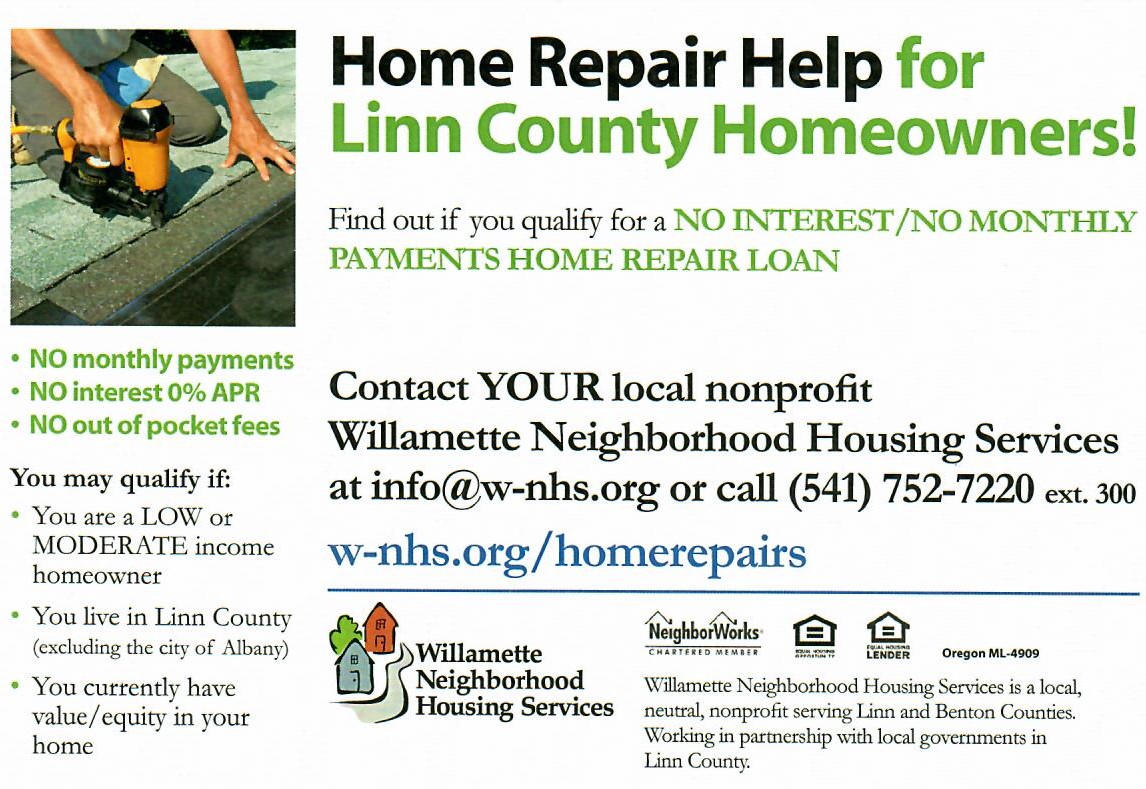 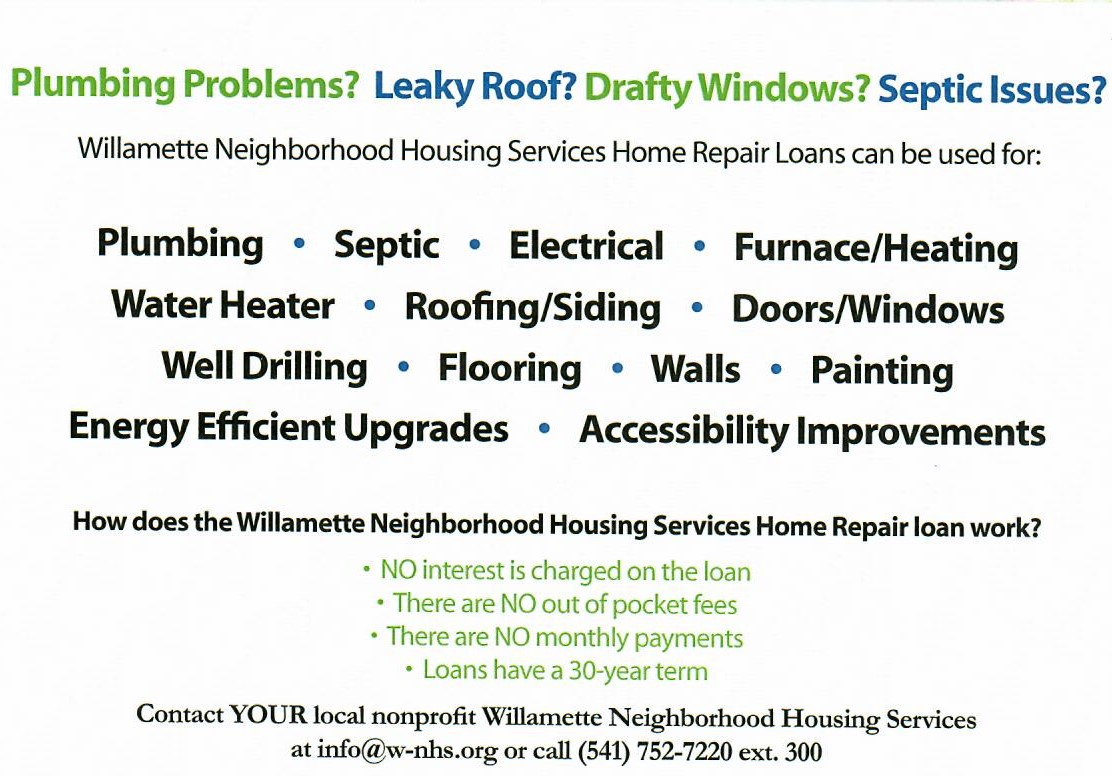 Country Girl Quilting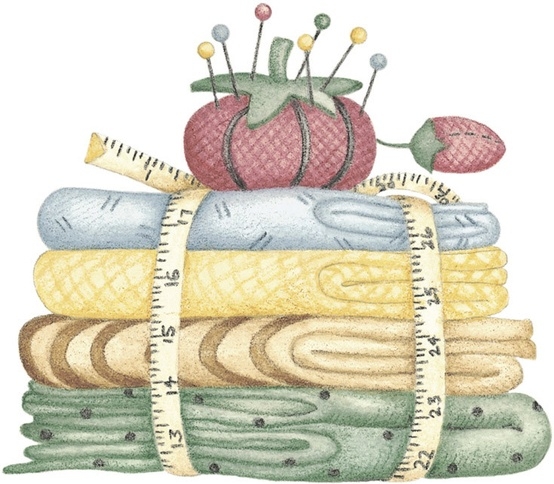 *Long-arm Machine QuiltingCall Sharon Hill and Joleana Altom at 541-401-7936Carrie’s Country Inn Adult Foster Home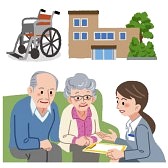                is located at 30785 Washington Street in Sodaville. “A safe, comfortable home                          where you can keep your dignity, respect and independence.”                                             For information call: 541-570-1430If you have any announcements, information or ads you wish to have published in the newsletter, please call before the 6th of the month and I will be happy to insert them! “The City of Sodaville is an equal opportunity provider and employer.”